П О С Т А Н О В Л Е Н И ЕПРАВИТЕЛЬСТВА КАМЧАТСКОГО КРАЯ             г. Петропавловск-КамчатскийПРАВИТЕЛЬСТВО ПОСТАНОВЛЯЕТ:1. Внести в постановление Правительства Камчатского края от 30.01.2017 № 35-П «Об утверждении Порядка предоставления юридическим лицам - загородным стационарным детским оздоровительным лагерям, расположенным на территории Камчатского края, субсидий из краевого бюджета в целях финансового обеспечения затрат в связи с предоставлением услуг по отдыху и оздоровлению детей» следующие изменения:1) наименование изложить в следующей редакции:«Об утверждении Порядка предоставления юридическим лицам и индивидуальным предпринимателям субсидий из краевого бюджета в целях финансового обеспечения затрат в связи с предоставлением услуг по отдыху и оздоровлению детей в загородных стационарных детских оздоровительных лагерях, расположенным на территории Камчатского края»; 2) в части 2: слова «2019 год» заменить словами «2020 год»;цифры «1260» заменить цифрами «1310»;3) в приложении:а) наименование изложить в следующей редакции:«Порядок предоставления юридическим лицам и индивидуальным предпринимателям субсидий из краевого бюджета в целях финансового обеспечения затрат в связи с предоставлением услуг по отдыху и оздоровлению детей в загородных стационарных детских оздоровительных лагерях, расположенным на территории Камчатского края»; б) часть 1 изложить в следующей редакции:«1. Настоящий Порядок регулирует предоставление субсидий из краевого бюджета (далее - субсидии) юридическим лицам и индивидуальным предпринимателям в целях финансового обеспечения затрат в связи с предоставлением услуг по отдыху и оздоровлению детей (далее - получатели субсидий) в загородных стационарных детских оздоровительных лагерях, расположенных на территории Камчатского края (далее - загородные лагеря) (за исключением субсидий государственным (муниципальным) учреждениям) в соответствии с государственной программой «Физическая культура, спорт, молодежная политика, отдых и оздоровление детей в Камчатском крае», утвержденной постановлением Правительства Камчатского края от 29.11.2013 № 552-П»;в) в части 2 слова «Министерство образования и молодежной политики Камчатского края» заменить словами «Министерство образования Камчатского края»;г) пункт «а» части 4 дополнить словами «, а получатели субсидии – индивидуальные предприниматели не должны прекратить деятельность в качестве индивидуального предпринимателя»; д) часть 13 изложить в следующей редакции: «13. Получатель субсидий предоставляет в Министерство отчет об использовании субсидий по окончанию работы в соответствующий каникулярный период, не позднее даты, указанной в соглашении с указанием достижении значений показателей результативности по форме, предусмотренной соглашением. Главный распорядитель, как получателя бюджетных средств, вправе устанавливать в соглашении сроки и формы представления получателем субсидии дополнительную отчетность.».2. Настоящее постановление вступает в силу через 10 дней после дня его официального опубликования. Председатель Правительства - Первый вице-губернатор Камчатского края                                                                                    Р.С. ВасилевскийСОГЛАСОВАНО:Исп. Министерство образования Камчатского краяТимофеева Алла НиколаевнаТел. 42-43-14Пояснительная запискак проекту постановления Правительства Камчатского края«О внесении изменения в постановление Правительства Камчатского края от 30.01.2017 № 35-П «Об утверждении Порядка предоставления юридическим лицам - загородным стационарным детским оздоровительным лагерям, расположенным на территории Камчатского края, субсидий из краевого бюджета в целях финансового обеспечения затрат в связи с предоставлением услуг по отдыху и оздоровлению детей»Настоящий проект постановления Правительства Камчатского края разработан в соответствии с постановлением Правительства Российской Федерации от 06.09.2016 № 887 «Об общих требованиях к нормативным правовым актам, муниципальным правовым актам, регулирующим предоставление субсидий юридическим лицам (за исключением субсидий государственным (муниципальным) учреждениям), индивидуальным предпринимателям, а также физическим лицам - производителям товаров, работ, услуг», в связи с переименованием Министерства образования и молодежной политики Камчатского края в Министерство образования Камчатского края, в целях уточнения отдельных положений постановления Правительства Камчатского края от 30.01.2017 № 35-П «Об утверждении Порядка предоставления юридическим лицам - загородным стационарным детским оздоровительным лагерям, расположенным на территории Камчатского края, субсидий из краевого бюджета в целях финансового обеспечения затрат в связи с предоставлением услуг по отдыху и оздоровлению детей» (далее - проект постановления).В связи с решением межведомственной комиссии по вопросам организации отдыха, оздоровления и занятости детей, предупреждения правонарушений и чрезвычайных ситуаций в местах отдыха детей, а также обеспечения безопасности групп детей по маршрутам следования к организациям детского отдыха в Камчатском крае (протокол № 2 от 06.12.2019), в проект постановления внесены изменения в части увеличения стоимости 1 дня пребывания ребенка в загородных стационарных детских оздоровительных лагерях, расположенных на территории Камчатского края, (за исключением государственных и муниципальных учреждений) (далее - стоимость 1 дня пребывания ребенка в лагере). Стоимость 1 дня пребывания ребенка в лагере в 2019 году составляла 1260 рублей 00 копеек. В соответствии с письмом Министерства финансов Камчатского края от 07.06.2019 № 33.02-10/1359, уровень инфляции на 2020 год составит 104,0%. В связи с этим стоимость 1 дня пребывания ребенка в лагере увеличена на 4 % и установлена в размере 1310 рублей 00 копеек. Указанная сумма подлежит субсидированию из краевого бюджета.Настоящий проект постановления размещен на Едином портале проведения независимой антикоррупционной экспертизы и общественного обсуждения проектов нормативных правовых актов Камчатского края в информационно-телекоммуникационной сети «Интернет» для обеспечения возможности проведения независимой антикоррупционной экспертизы в срок с 17.12.2019 по 25.12.2019.В соответствии с постановлением Правительства Камчатского края от 06.06.2013 № 233-П «Об утверждении Порядка проведения оценки регулирующего воздействия проектов нормативных правовых актов Камчатского края и экспертизы нормативных правовых актов Камчатского края» подготовлен сводный отчет о результатах проведения оценки регулирующего воздействия настоящего проекта постановления.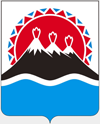 №О внесении изменений в постановление Правительства Камчатского края от 30.01.2017 № 35-П «Об утверждении Порядка предоставления юридическим лицам - загородным стационарным детским оздоровительным лагерям, расположенным на территории Камчатского края, субсидий из краевого бюджета в целях финансового обеспечения затрат в связи с предоставлением услуг по отдыху и оздоровлению детей»Заместитель ПредседателяПравительства Камчатского краяМинистр образования Камчатского краяМинистр финансов
Камчатского краяНачальник Главного правового управления Губернатора и Правительства Камчатского краяЗаместитель ПредседателяПравительства Камчатского краяМинистр образования Камчатского краяМинистр финансов
Камчатского краяНачальник Главного правового управления Губернатора и Правительства Камчатского края                              В.И. Сивак                          А.Ю. КоротковаС.Л. ТечкоС.Н. Гудин                              В.И. Сивак                          А.Ю. КоротковаС.Л. ТечкоС.Н. Гудин